18/07/2023 15:01BionexoRESULTADO – TOMADA DE PREÇO2023187EM40511HEAPAO Instituto de Gestão e Humanização – IGH, entidade de direito privado e sem fins lucrativos,classificado como Organização Social, vem tornar público o resultado da Tomada de Preços,com a finalidade de adquirir bens, insumos e serviços para o HEAPA - Hospital Estadual deAparecida de Goiânia, com endereço à Av. Diamante, s/n - St. Conde dos Arcos, Aparecida deGoiânia/GO, CEP: 74.969-210.Bionexo do Brasil LtdaRelatório emitido em 18/07/2023 15:01CompradorIGH - HUAPA - HOSPITAL DE URGÊNCIA DE APARECIDA DE GOIÂNIA (11.858.570/0004-86)AV. DIAMANTE, ESQUINA C/ A RUA MUCURI, SN - JARDIM CONDE DOS ARCOS - APARECIDA DE GOIÂNIA, GO CEP: 74969-210Relação de Itens (Confirmação)Pedido de Cotação : 298995528COTAÇÃO Nº 40511 - MATERIAL MÉDICO - HEAPA JUL/2023Frete PróprioObservações: *PAGAMENTO: Somente a prazo e por meio de depósito em conta PJ do fornecedor. *FRETE: Só serão aceitaspropostas com frete CIF e para entrega no endereço: AV. DIAMANTE, ESQUINA C/ A RUA MUCURI, JARDIM CONDE DOS ARCOS,AP DE GOIÂNIA/GO CEP: 74969210, dia e horário especificado. *CERTIDÕES: As Certidões Municipal, Estadual de Goiás,Federal, FGTS e Trabalhista devem estar regulares desde a data da emissão da proposta até a data do pagamento.*REGULAMENTO: O processo de compras obedecerá ao Regulamento de Compras do IGH, prevalecendo este em relação a estestermos em caso de divergência.Tipo de Cotação: Cotação EmergencialFornecedor : Todos os FornecedoresData de Confirmação : TodasValidade Condiçõesda deProposta PagamentoFaturamento Prazo deFornecedorFreteObservaçõesMínimoEntregaCarrion Silva Comercial EireliAPARECIDA DE GOIÁS (ITAPACI) -GO1dias após123Elkis Pereira Da Silva - (62) 98191- R$ 600,000020/07/202320/07/202320/07/202330 ddl30 ddl30 ddlCIFnullconfirmação9830carrion.diretoria2019@gmail.comMais informaçõesCientifica Médica HospitalarLtdaGOIÂNIA - GO2 dias apósconfirmaçãoR$ 200,0000CIFCIFnullVanessa Nogueira - (62) 3088-9700vendas3@cientificahospitalar.com.brMais informaçõesComercial Cirurgica RioclarenseLtda- SPJAGUARIÚNA - SPUsuário Ws Rioclarense - (19) 3522- R$ 500,00001dias após-confirmação5800bionexo@rioclarense.com.brMais informaçõesDMI Material Medico HospitalarLtdaGOIÂNIA - GODilamar Tome da Costa - (62) 3541-2dias após4R$ 0,000031/07/202330 ddlCIFnullconfirmação3334dmigyn@hotmail.comMais informaçõesPEDIDO SOMENTE SER? ATENDIDO A PRAZOMEDIANTE ANALISE DE CREDITO VALIDA??ODO DEPARTAMENTO FINANCEIRO E ACONFIRMA??O DE DISPONIBILIDADE DOESTOQUE CONTATO DO VENDEDOR: (62)99499Ello Distribuicao Ltda - EppGOIÂNIA - GOWebservice Ello Distribuição - (62)1 dias apósconfirmação56R$ 700,0000R$ 250,000027/07/202320/07/202330 ddl30 ddlCIFCIF4009-2100comercial@ellodistribuicao.com.br1714Mais informaçõesTELEVENDAS3@ELLODISTRIBUICAO.COM.BRH M BorgesGOIÂNIA - GOHarley Borges - 62 3581-0361vitalmedgo@gmail.comMais informações2dias apósnullconfirmaçãoProgramaçãode EntregaPreçoUnitário FábricaPreçoProdutoCódigoFabricante Embalagem Fornecedor ComentárioJustificativaRent(%) Quantidade Valor Total Usuário17SONDA SISTEMAFECHADO ASPIRACAOTRAQUEAL Nº 12 -> -SISTEMA FECHADO DEASPIRACAO TRAQUEALCOMPOSTO POR UMASONDA DE ASPIRACAO EMPVC. GRADUADA EMCENTIMETROS COMORIFICIOS NA38744-- SONDASISTEMAFECHADOASPIRACAOTRAQUEAL N12-SISTEMAFECHADO DEASPIRACAOTRAQUEAL,haibreathundCarrion SilvaComercialEirelinull;1 e 2 - Nãoatingefaturamentomínimo. 3 - Nãoatende acondição depagamento/prazo.R$R$50 UnidadeR$DaniellyEvelynPereira DaCruz34,0000 0,00001.700,000018/07/202309:44EXTREMIDADE DEASPIRACAO E PONTAARREDONDADA LUVAPLASTICA SILICONIZADAENVOLVENDO A SONDA;CONEXÃO EM Y COMDUPLO SWIVEL(PIVÊSGIRATORIOS PARAhttps://bionexo.bionexo.com/jsp/RelatPDC/relat_adjudica.jsp1/4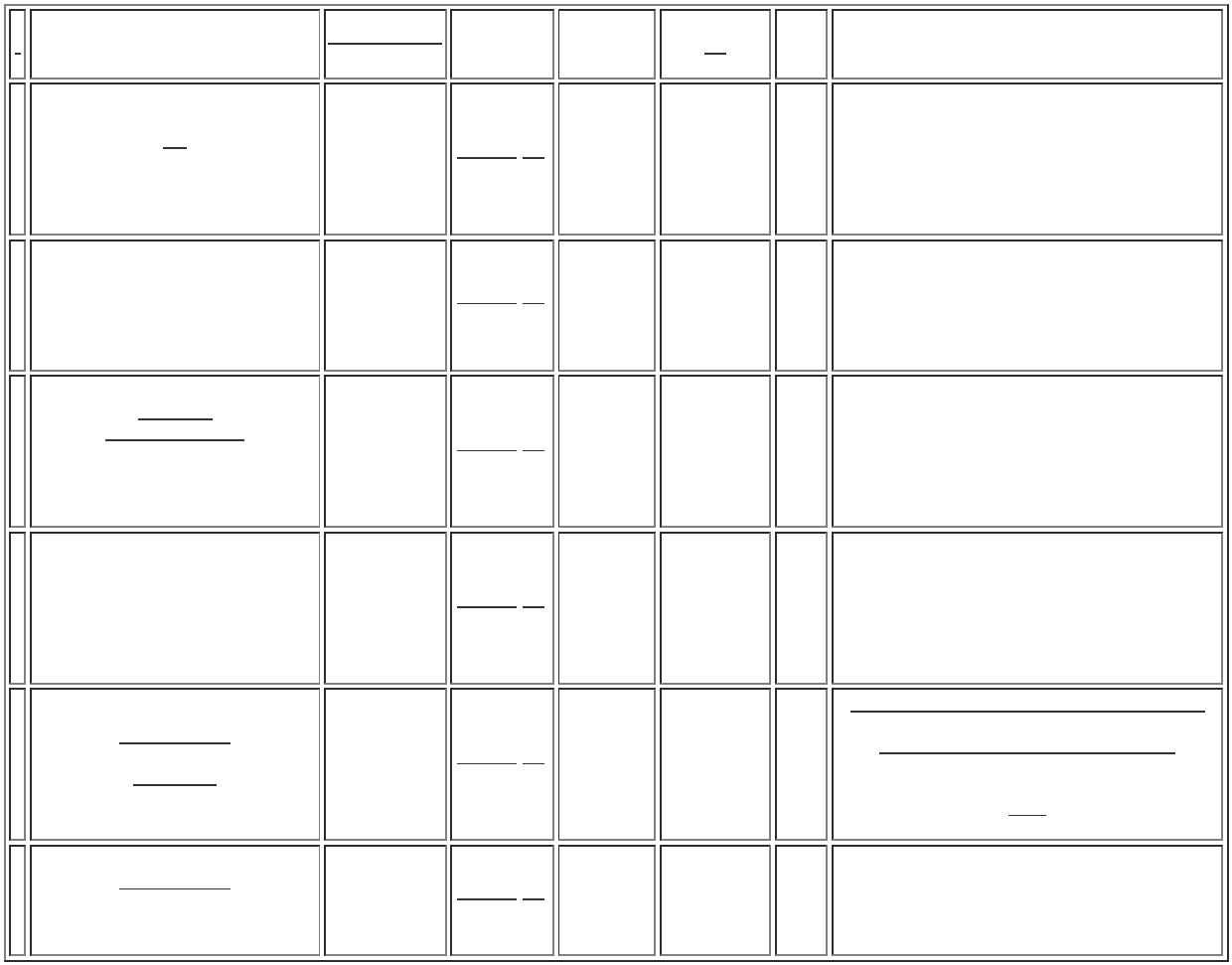 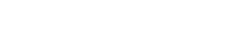 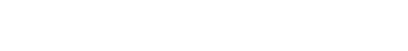 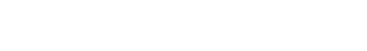 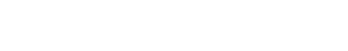 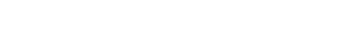 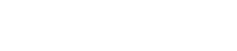 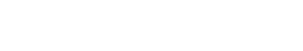 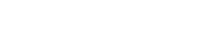 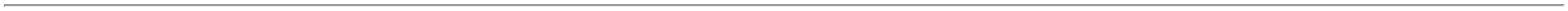 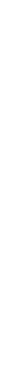 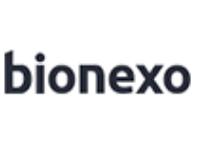 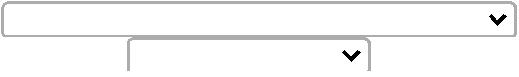 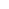 18/07/2023 15:01BionexoCONEXÃO A CANULA DETRAQUESTOMIA DE UMLADO E CIRCUITO DOVENTILADOR MECANICODO OUTRO); VIA DEINSTILAÇÃO C/ VALVANTI-REFLUXO-COMPRIMENTO 33CENTIMETROS - UNIDADETotalParcial:R$50.01.700,0000Total de Itens da Cotação: 17Total de Itens Impressos: 1Programaçãode EntregaPreçoUnitário FábricaPreçoProdutoCódigoFabricante Embalagem Fornecedor ComentárioJustificativaRent(%) Quantidade Valor Total Usuário;1 e 5 - NãoatingeCAIXA P/ DESCARTEMATERIALPERFUROCORTANTE 13LITROS -> DEVERÁCONTER O SACOPROTETOR. COMPATÍVELCOM SUPORTES DASMARCAS DESCARPACK EGRANDESC.DaniellyEvelynfaturamentomínimo. 2 - Nãorespondeu e-mailde homologação. 5,1200 0,00003 e 4 - NãoCOLETORCientificaMédicaHospitalarLtdaPERFUROCORT. 13LTDESCARBOX,DESCARBOXPereira DaCruzR$R$R$512,0000310079-CXnull100 Unidade18/07/202309:44atende acondição depagamento/prazo.LUVA CIRURGICA ESTERILN 7.5 -> CONFECCIONADAEM LATEX NATURAL,FORMATO ANATÔMICOCOM ALTA SENSIBILIDADETATIL, COM BAINHA OUOUTRO DISPOSITIVOCAPAZ DE ASSEGURARSEU AJUSTE, USO ÚNICOTEXTURA UNIFORME, BOAELASTICIDADE,RESISTÊNCIA A TRAÇÃO,COMPR. MIN. DE 265 MM.LUBRIF C/POBIOABSORVIVEL,ATOXICO,QUE NAO CAUSE DANOAO ORGANISMO ,DaniellyEvelynPereira DaCruzLUVACIRURGICALIFE PLUSESTERIL NoCientificaMédicaHospitalarLtdaR$R$R$216,000010381-PARnull-200 Pares1,0800 0,00007,5,18/07/202309:44LEMGRUBERESTERILIZAÇÃO P/ RAIOGAMA OU OXIDO DEETILENO. EMBALADA EIDENTIFICADA DEACORDO COM A NBR13.391/ 95 E NR 6 DOMINIST. TRAB. E MIN DASAUDELUVA CIRÚRGICA ESTÉRILN6,5 -> CONFECCIONADAEM LATEX NATURAL,FORMATO ANATÔMICOCOM ALTA SENSIBILIDADETATIL, COM BAINHA OUOUTRO DISPOSITIVOCAPAZ DE ASSEGURARSEU AJUSTE ADEQUADO,DE USO ÚNICO, TEXTURAUNIFORME, BOAELASTICIDADE,RESISTÊNCIA A TRAÇÃO,COMPR. MIN. DE 265 MM. 22482LUBRIF C/PODaniellyEvelynPereira DaCruzLUVACIRURGICAESTERIL 6,5LIFE PLUSLEMGRUBER,LEMGRUBERCientificaMédicaHospitalarLtda;1 - Não atingefaturamentomínimo.R$R$R$108,000011-PARnull100 Pares1,0800 0,0000BIOABSORVIVEL,ATOXICO, QUE NÃOCAUSE DANO AO18/07/202309:44ORGANISMO,ESTERILIZAÇÃO P/ RAIOGAMA OU OXIDO DEETILENO. EMBALADA EIDENTIFICADA DEACORDO COM A NBR13.391/95 E NR 6 DOMINIST. TRAB. E MIN DASAUDEDaniellyEvelynSONDA NASOGASTRICALONGA PVC SILICONIZ. NSONDACientificaMédicaHospitalarLtda;1 - Não atende acondição dePereira Da60 Unidade R$ 72,0000 Cruz20 -ESTERIL, EMBALAGEMNASOGASTRICALONGA N.20,EMBRAMEDR$R$1511862-UNDnullINDIVIDUAL E REGISTRONO MINISTERIO DASAUDE.1,2000 0,0000pagamento/prazo.18/07/202309:44TotalParcial:R$908,0000460.0Total de Itens da Cotação: 17Total de Itens Impressos: 4Programaçãode EntregaPreçoUnitário FábricaPreçoProdutoCódigoFabricante Embalagem Fornecedor ComentárioJustificativaRent(%) Quantidade Valor Total Usuário1ATADURA ALGODAOORTOPEDICA 10CM X 1M -UNIDADE368-CREMERPAComercialCirurgicaRioclarenseLtda- SP-;1 e 5 - NãoR$R$1044 UnidadeR$883,2240DaniellyEvelynPereira DaCruzrespondeu e-mail 0,8460 0,0000de homologação.3,4,6 e 9 - Nãoatende acondição depagamento/prazo.18/07/202309:44https://bionexo.bionexo.com/jsp/RelatPDC/relat_adjudica.jsp2/4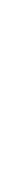 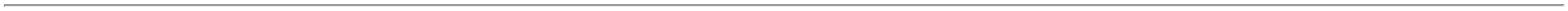 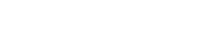 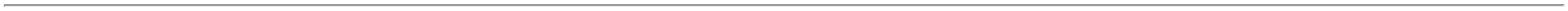 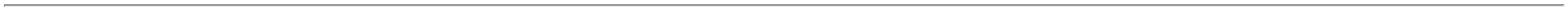 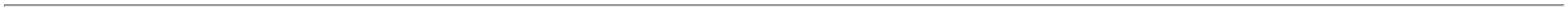 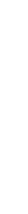 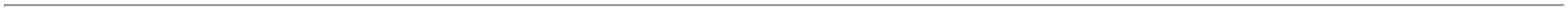 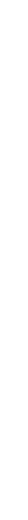 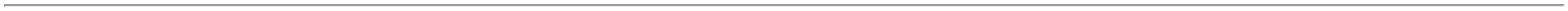 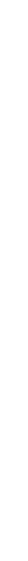 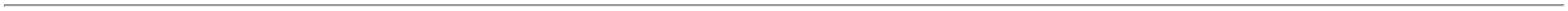 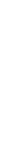 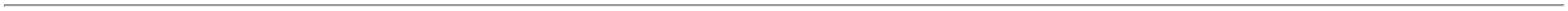 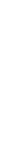 18/07/2023 15:01Bionexo2,7,8 e 10 - Nãoatingefaturamentomínimo.ATADURA CREPE NAOESTERIL 20CM 13 FIOS -EMB INDIVID -> ATADURADE CREPE 20CM X 1.8M(EM REPOUSO). -TAMANHO APROXIMADODE 20 CM- NO MINIMO;1,2 e 7 - Nãorespondeu e-mailde homologação.3,4,5,6 e 9 - Nãoatende a1,80 M EM REPOUSO - NOMINIMO 13 FIOS/CM².NAO ESTÉRIL.DaniellyEvelynComercialCirurgicaRioclarenseLtda- SPPereira DaCruzR$R$R$2COMPATIVEL COMPROCESSO DEESTERELIZAÇÃO, EMB.ENDIVIDUAL -37358-AMEDPA-condição de3552 Unidade1,2100 0,00004.297,9200pagamento/prazo.8 - Não atende oprazo de entrega,pedido18/07/202309:44ELASTICIDADE ERESISTENCIA - BORDASCOM ACABAMENTO NÃOPERMITINDO Oemergencial.DESFIAMENTO - REG MS.REGISTRO ANVISA -UNIDADEDOSADOR ORAL 10ML C/TAMPA LINHA ORAL PACKS/ ADAPTADOR -> - SEMADAPTADORSERINGADOSADORAORALPACK10ML CXDaniellyEvelynPereira DaCruzFARMACEUTICO -CONFECCIONADO EMPOLIMEROS PEAD + PEBDATOXICO. INERTE. QUECORRESPONDEM AODIAMETRO DOS VIDROSMAIS UTILIZADOS PARA OENVASE DEComercialCirurgicaRioclarenseLtda- SP;1 - Não atingefaturamentomínimo.R$R$R$431,0400534678-CAIXA-960 Unidade0,4490 0,0000C/80UN710401,18/07/202309:44DESCARPACKMEDICAMENTOS. -UNIDADESONDA P/ ASPIRACAOTRAQUEAL SILICONIZADAN 12 C/VALVULA ->SONDA ASPIRACAOTRAQUEAL NO12C/VALVULA - SONDA DEASPIRACAO TRAQUEALNR. 12 C/ VALVULA DEPRESSAO NEGATIVA.PLASTICO TRANSPARENTEE FLEXIVEL. EXTREMODISTAL C/ NO MINIMO 03FUROS. EXTREMODaniellyEvelynPereira DaCruzComercialCirurgicaRioclarenseLtda- SP;1 e 2 - Nãoatende acondição deR$R$R$180,6000168572-MARKMEDCX-200 Unidade0,9030 0,0000pagamento/prazo.18/07/202309:44PROXIMAL DE PVCCONECTADO A SONDA C/ORIFICIO DE CONEXAO ESAIDA DE SECRECAOESTERILIZADO A OXIDODE ETILENO. EMB P. G. CREG MS - EMBALADAINDIVIDUALMENTE.UNIDADETotalParcial:R$5756.05.792,7840Total de Itens da Cotação: 17Total de Itens Impressos: 4Programaçãode EntregaPreçoUnitário FábricaPreçoProdutoCódigoFabricante Embalagem Fornecedor ComentárioJustificativaRent(%) Quantidade Valor Total Usuário;1,2,4,5,8,10 e 11-Não atingeDaniellyEvelynPereira Dafaturamentomínimo. 2 - Nãorespondeu e-mailde homologação. 0,3400 0,00006,7,9 e 12 - Nãoatende acondição deDMI MaterialLAMINA DE BISTURI RETAN 15 -MATERIAL : AÇOCARBONOLAMINA DEBISTURI NR 15,STERILANCEMedicoHospitalarLtdaR$R$8380-CXnull200 Unidade R$ 68,0000Cruz18/07/202309:44pagamento/prazo.TotalParcial:200.0R$ 68,0000Total de Itens da Cotação: 17Total de Itens Impressos: 1Programaçãode EntregaPreçoUnitário FábricaPreçoProdutoCódigoFabricante Embalagem Fornecedor ComentárioJustificativaRent(%) Quantidade Valor Total Usuário4CURATIVOHIDROCOLOIDE REGULARESTÉRIL APROX. 10X10CM6991-CURATIVOHIDROCOLOIDEEXT FINO10ElloCURATIVO;1 - Não atingefaturamentomínimo.R$R$60 UnidadeR$232,8000DaniellyEvelynPereira DaCruzDistribuicao HIDROCOLOIDELtda - Epp3,8800 0,0000EXT FINO10X10-> USO ÚNICO; FORMULA10X10 -CONTROLADORA DO GEL,PARTÍCULASGOLDMEDGOLDMED IMPDE PRODHOSPITALARES18/07/202309:44HIDROATIVAS EMPOLÍMERO INERTEIMPERMEÁVEL;INDICAÇÃO: FERIDASCOM QUANTIDADE MEDIADE EXSUDAÇÃO, SEMBORDAS; EMBALAGEMINDIVIDUAL EM PAPELhttps://bionexo.bionexo.com/jsp/RelatPDC/relat_adjudica.jsp3/4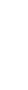 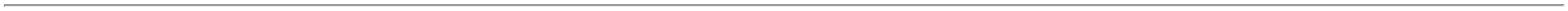 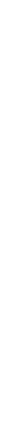 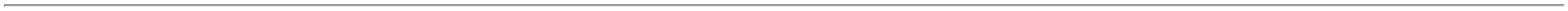 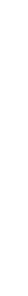 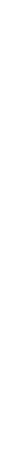 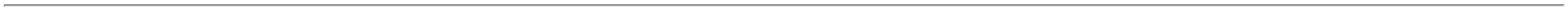 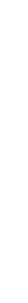 18/07/2023 15:01BionexoGRAU CIRÚRGICO;REGISTRO NOMINISTÉRIO DASAÚDE(ANVISA);TAMANHO APROXIMADO:10X10CMKIT DRENO DE TORAX Nº2 FR. 2000ML -->COMPOSTO DE: DRENODE TORAX 32 FRRADIOPACO ESTÉRIL COMCONECTOR E SISTEMA DEDRENAGEM MEDIASTINALDaniellyEvelynPereira DaCruz3KIT DRENKIT DRENMEDIASTINAL2LT C/DRENO32 CLINMEDIND E COMLTDAElloDistribuicaoLtda - EppMEDIASTINAL2LT C/DRENO32 - CLINMEDR$R$R$570,0000717854528392764---111-20 Unidade28,5000 0,000018/07/202309:452000 ML EM PVC.LINHA DESANGUEARTERIAL PHEMODIALISENIPROMEDICAL CORPPROD MEDICOSLTDADaniellyEvelynPereira DaCruzLINHA DESANGUEARTERIAL PHEMODIALISE -NIPROLINHA DE SANGUEARTERIAL P/ HEMOD.COMP. C/ MAQUINADIALOG;1 ao 3 - Nãoatingefaturamentomínimo.ElloDistribuicaoLtda - EppR$R$R$640,2500965 Unidade9,8500 0,000018/07/202309:45;1,3 e 4 - Nãoatende acondição depagamento/prazo.,5 e 6 - Nãoatingefaturamentomínimo.LUVA VINILICA TRANSP.SEM AMIDO M ->ANTIALERGICA,LUVA VINIL S/P? TAM MCX/100UNIDDaniellyEvelynPereira DaCruzLUVA DEPROCED. DEVINIL SEM PÓ -M,ElloR$R$R$128,400012AMBIDESTRAS,Distribuicao DESCARPACKLtda - Epp DESCARTAVEISDO BRASIL1200 Unidade20,1070 0,0000SUPERFICIE EXTERNALISA. SEM PULVERIZAÇÃODE AMIDODESCARPACK18/07/202309:45LTDASERINGAHIPODERMICASEM AGULHASEMDISPOSITIVODE SEGURANCAGRADUADADESCARTAVELESTERILSERINGA DESC. 20ML S/AGULHA LUER SLIP (LISA)-> - EM POLIPROPILENOCRISTAL. ESCALA DE 1ML. EMBOLOSERINGA SR20ML LUERSLIP CX250SALDANHARODRIGUESPRODUTOSHOSPITALARESDaniellyEvelynPereira DaCruz;1 - Não atingefaturamentomínimo. 2 - Nãoatende acondição depagamento/prazo.ElloDistribuicaoLtda - EppR$R$R$925,000013SILICONIZADO.EMBALADA EM PGC FACETRANSPARENTE.ESTERILIZADA EM OXIDODE ETILENO. - LUER SLIP(LISA) - UNIDADE10073-12500 Unidade0,3700 0,000018/07/202309:45TRANSPARENTELUER SLIP20ML RMDESC -REF. 573, SRPRODUCTOSTotalParcial:R$3845.02.496,4500Total de Itens da Cotação: 17Total de Itens Impressos: 5Programaçãode EntregaPreçoUnitário FábricaPreçoProdutoCódigoFabricante Embalagem Fornecedor ComentárioJustificativaRent(%) Quantidade Valor Total UsuárioDaniellyEvelynPereira DaFLACONETES05ML COMFRASCO FLACONETE DEPLASTICO C/ TAMPA DEPRESSAO 5MLTAMPA DEPRESSAO ELACRE,R$R$R$256,0000636844-PCTH M Borgesnull-640 UnidadeCruz0,4000 0,000018/07/2023INJEPLAST09:45TotalParcial:R$256,0000640.0Total de Itens da Cotação: 17Total de Itens Impressos: 1TotalGeral:R$10951.011.221,2340Clique aqui para geração de relatório completo com quebra de páginahttps://bionexo.bionexo.com/jsp/RelatPDC/relat_adjudica.jsp4/4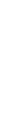 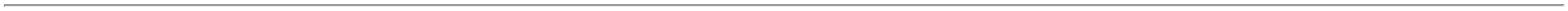 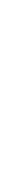 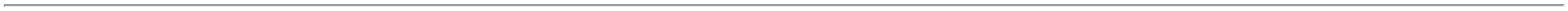 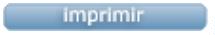 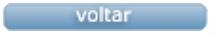 